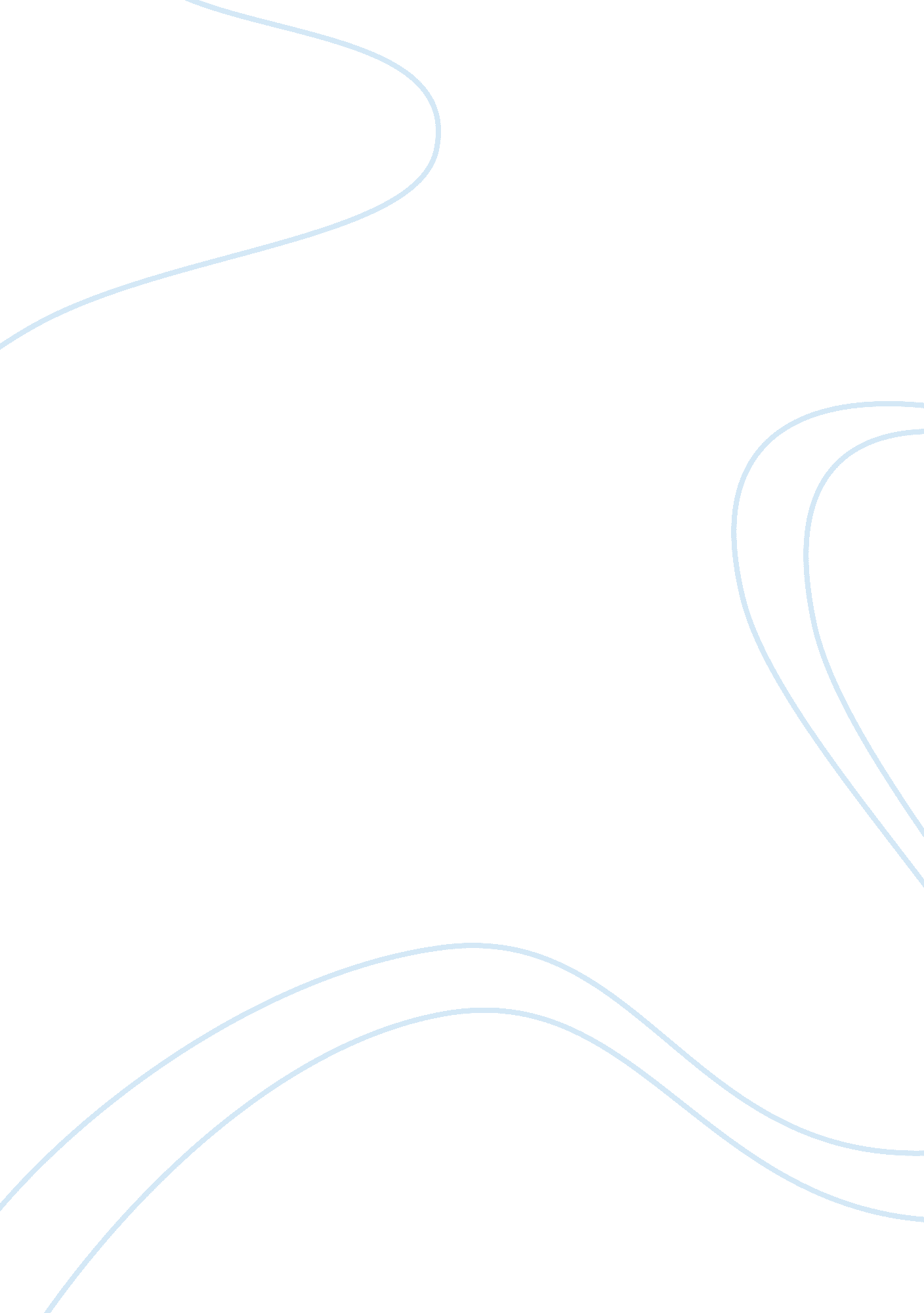 Page 1 elder maltreatment page 2 victim impact statements for special populations...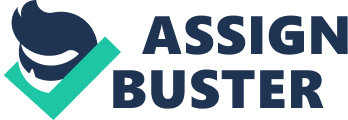 Page 1 ELDER MALTREATMENT/ Page 2 VICTIM IMPACT STATEMENTS FOR SPECIAL POPULATIONS of the Institute: Elder Maltreatment: Elder maltreatment is a continual action, or absence of a proper act, in the works within any association where there is an expectancy of trust which roots mischief or misery to a grownup person. This category of violence starts a defilement of human rights and takes in bodily, mental, sexual demonstrative; monetary and factual abuse; desertion; mistreatment; and severe loss of self-worth and admiration. 
One theory of elder abuse causation is that caregivers resent the caregiving responsibility and externalize the resentment by abusing the elderly individual. This is because elders behave in troubling ways at times. And for lots of caregivers, there is no other option except for helping out. Somewhat, people every so often help family members for the reason that culture orders it is the appropriate thing to do, but it is likely that they feel aggrieved these compulsions. (Williamson, et. al, 2005) 
The article Elder Treatment (2011) endorses that worldwide, the amount of cases of elder ill-treatment is expected to upturn as many nations have speedily ageing populations whose requirements may not be absolutely met thanks to resource constrictions. It is projected that by the year 2025, the universal population of individuals that are of the age 60 years and grownup will be more than twofold, from 542 million in 1995 to about 1. 2 billion stated by WHO. 
Elder maltreatment can have numerous physical and emotive special effects on an elder. Many sufferers undergo physical injuries. A number of injuries are slight cuts, scrapes, black eye, and swellings. Others are graver and may cause lifelong infirmities. These comprise head wounds, fragmented bones, endless physical agony, and distress. Physical grievances can also be the reason for untimely death and mark prevailing health complications eviler. 
VICTIM IMPACT STATEMENTS FOR SPECIAL POPULATIONS 
Child sexual assault usually occurs within the family, by a blood relation, step-parent, genealogical or other kin; or outdoor, for example, by an acquaintance, neighbor, baby care somebody, instructor, or unfamiliar person. 
When sexual exploitation has happened, a child can cultivate a multiplicity of worrying feelings, feelings and manners. A child gets frightened or wets his bed or more importantly takes off his clothes during the night. As in the case of Christina, a 5-year old girl who has been molested by his neighbor it is very difficult for a girl to express her feelings in a room full of so many unknown people. And it is very likely that the girl will get more insecure on seeing the culprit and might not open her mouth because of the fear of the neighbor. (Child Sexual Abuse, 2011) 
To make Christina give her statement it is necessary that she feels secure and comfortable. It is really important that her mother or father is there to help her make the statement. Moreover, a variety of methods can be used in trying to bring about evidence from the child. Apposite interrogations and numerous types of mass media or props – physically plain puppets, bodily drawings, image drawing, storytelling, and the doll house can be used as a mean to make her speak. (Techniques for the Child Interview And A Methodology For Substantiating Sexual Abuse, n. d.) 
It is a decent exercise to practice beyond one method in occasioning data, even though it is only the amalgamation of the use of functional toys and queries. Certain of these procedures, such as storytelling, are lawfully the sphere of emotional health specialists and would not be done by Child Protective Services (CPS) workers and law implementation employees. Nonetheless, the additional practices can be used by all authorities prospective to dialogue children, on condition that they are very thoughtful and fully-practiced in their use. (Techniques for the Child Interview and a Methodology for Substantiating Sexual Abuse, n. d.) 
Lastly, it can be done that the child be asked by her parents and her statement can be recorded and listened to in the courtroom for the fear that child may not speak up in front of the victim. 
Referencing: 
“ Child Sexual Abuse”, (2011), Facts for Families, reviewed on October 26, 2011, from 
http://aacap. org/page. ww? name= Child+Sexual+Abuse§ion= Facts+for+Families 
“ Techniques for the Child Interview and a Methodology for Substantiating Sexual Abuse”, 
(n. d.), Child Information Gateway, reviewed on October 26, 2011, from http://www. childwelfare. gov/pubs/usermanuals/sexabuse/sexabusee. cfm 
Williamson, G, M., Dooley, W, K., Schulz, R., (2005), “ Caregiver Resentment: Explaining Why 
Care Recipients Exhibit Problem Behavior”, reviewed on October, 26 2011, from http://www. ucsur. pitt. edu/files/schulz/RehabPsycholWilliamson. pdf 
“ World Health Organization” (2011), Elder Maltreatment, reviewed on October 26, 2011, from 
http://www. who. int/mediacentre/factsheets/fs357/en/index. html 